NURSING SERVICES 51.3900.00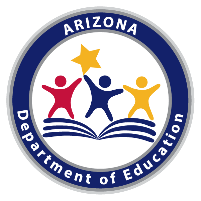 TECHNICAL STANDARDSOn February 20, 2018, a representative from the Arizona State Board of Nursing met with ADE/CTE staff to ensure content alignment between the CTE Nursing Services standards and the R4-19-802 CNA Program. Completion of the Nursing Services program prepares students to meet the requirements of the Nursing Assistant Certification. The Arizona Career and Technical Education Quality Commission, the validating entity for the Arizona Skills Standards Assessment System, endorsed the standards on April 26, 2018.Note: Arizona’s Professional Skills are taught as an integral part of the Nursing Services program.NURSING SERVICES 51.3900.00TECHNICAL STANDARDSOn February 20, 2018, a representative from the Arizona State Board of Nursing met with ADE/CTE staff to ensure content alignment between the CTE Nursing Services standards and the R4-19-802 CNA Program. Completion of the Nursing Services program prepares students to meet the requirements of the Nursing Assistant Certification. The Arizona Career and Technical Education Quality Commission, the validating entity for the Arizona Skills Standards Assessment System, endorsed the standards on April 26, 2018.Note: Arizona’s Professional Skills are taught as an integral part of the Nursing Services program.The Technical Skills Assessment for Nursing Services is available SY2018-2019.The Technical Skills Assessment for Nursing Services is available SY2018-2019.STANDARD 1.0 EXAMINE THE HEALTHCARE COMMUNITY AND THE ROLES AND RESPONSIBILITIES OF THE HEALTHCARE TEAMSTANDARD 1.0 EXAMINE THE HEALTHCARE COMMUNITY AND THE ROLES AND RESPONSIBILITIES OF THE HEALTHCARE TEAM1.1Identify essential functions, similarities, and differences of healthcare facilities (e.g., acute care, long-term care, assisted living, homecare, rehabilitation, and hospice)1.2Explain the organizational structure and essential duties, including the delegation process, of the healthcare team within a healthcare facility [e.g., physician, physician’s assistant, RN, LPN, nursing assistant, nurse practitioner, discharge coordinator, home health aide, and therapists (physical, occupational, respiratory)]1.3Explain the role of the nursing assistant as outlined in regulatory and professional guidelines [e.g., Omnibus Budget Reconciliation Act (OBRA), Arizona State Board of Nursing Standards of Conduct (R4- 19-814), ethics in the workplace, informed consent, and advanced directives]1.4Demonstrate professional work habits and time management skillsSTANDARD 2.0 DEMONSTRATE ETHICAL AND LEGAL CONDUCT IN ALL NURSING ACTIVITIESSTANDARD 2.0 DEMONSTRATE ETHICAL AND LEGAL CONDUCT IN ALL NURSING ACTIVITIES2.1Examine ethical and legal issues and the standards for healthcare professions (e.g., nursing code of ethics, facility ethical protocol, and appropriate legal documents)2.2Explain state certification and renewal requirements including criminal conduct2.3Identify the standards of conduct that the nurse assistant must maintain in his or her daily care of residents2.4Examine the effect of personal ethics, morals, and values in nursing services2.5Compare and contrast behaviors and practices that could result in malpractice, liability, or negligence2.6Explain the Patient’s Bill of Rights (e.g., right for privacy and confidentiality, right to be free from abuse, mistreatment, and neglect, right to be free from restraints, right to make personal choices, right to obtain assistance in resolving grievances and disputes, and security of personal property)2.7Comply with legal, regulatory, and accreditation standards or codes such as the Health Insurance Portability and Accountability Act (HIPAA)2.8Review methods and protocol for reporting instances or suspicion of abuse, mistreatment, or neglect2.9Follow the standards for workers’ rights, harassment, labor, and employment lawsSTANDARD 3.0 APPLY STANDARD PRECAUTIONS AND INFECTION CONTROL MEASURESSTANDARD 3.0 APPLY STANDARD PRECAUTIONS AND INFECTION CONTROL MEASURES3.1Explain the infectious process and modes of disease transmission3.2Examine the Center for Disease Control (CDC) and Prevention guidelines related to body substances and Standard Precautions (e.g., respiratory hygiene, exposure incidents, and transmission-based precautions)3.3Examine the Occupational Safety and Health Administration (OSHA) guidelines related to body substance and Standard Precautions (e.g., bloodborne pathogen and methods for reducing infection)3.4Explain the general principles of asepsis (e.g., clean, medical, sterile, and disinfection)3.5Demonstrate the principles of hand hygiene3.6Explain the isolation procedures3.7Explain and demonstrate the use of Personal Protective Equipment (PPE)STANDARD 4.0 APPLY PRINCIPLES OF BODY MECHANICS WHEN POSITIONING, TRANSPORTING, TRANSFERRING, AND AMBULATING RESIDENTSSTANDARD 4.0 APPLY PRINCIPLES OF BODY MECHANICS WHEN POSITIONING, TRANSPORTING, TRANSFERRING, AND AMBULATING RESIDENTS4.1Examine the effects of prolonged bed rest and/or restricted physical activity (e.g., muscle atrophy, arterial restriction, and body alignment)4.2Identify and use different techniques for positioning residents in bed (e.g., side lying, supine, prone, Sim’s, high and low Fowler’s, Trendelenburg, lithotomy, orthopneic, and footboard)4.3Identify and use assistive devices and techniques to aid in turning residents (e.g., logroll, draw sheet, and move up in bed)4.4Identify and use assistive devices and techniques to aid in ambulating residents (e.g., crutches, cane, walker, wheelchair, dangling, and gait belt)4.5Identify and use assistive devices and techniques to aid in transferring residents (e.g., gait belt, mechanical lifts, slide board, lift sheet, and stretcher)4.6Assist residents to transfer from bed to chair and chair to bed using pivot and ambulatory techniques4.7Assist resident to ambulate with and without a gait belt4.8Demonstrate proper positioning of the resident in a wheelchair4.9Assist and care for the resident who is falling or who has fallen4.10Apply body mechanics and use safety procedures when positioning, transferring, transporting, turning and lifting residents4.11Determine the purpose and procedure for active and passive range of motion exercises4.12Identify and the purpose continuous passive motion (CPM) devicesSTANDARD 5.0 PROVIDE BASIC EMERGENCY CARESTANDARD 5.0 PROVIDE BASIC EMERGENCY CARE5.1Recognize emergency situations/changes in condition and notify appropriate personnel following protocol (e.g., asphyxia, stroke/TIA, anaphylaxis, seizure, poisonings, fainting, and hemorrhage)5.2Demonstrate basic life support (CPR) at the minimum accepted standard of practice (e.g., compression, AED, and breathing techniques)5.3Perform standard first aid skills (e.g., hemorrhage, shock, fainting, and burns)5.4Perform abdominal thrusts for the choking victimSTANDARD 6.0 EXAMINE HUMAN BODY SYSTEMS FOR COMMON CONDITIONS, DISORDERS, AND CARESTANDARD 6.0 EXAMINE HUMAN BODY SYSTEMS FOR COMMON CONDITIONS, DISORDERS, AND CARE6.1Describe the characteristics of homeostasis6.2Describe major body systems, organs, cell functions, anatomical terms, and tissues (e.g., nervous, connective, muscular, and epithelial)6.3Use medical terminology as it relates to body systems and their functions6.4Identify the function, structure, common health problems, and age-related changes of the integumentary system (e.g., bruises, skin tears, rashes, decubitus ulcers, shingles, lice/scabies, and gangrene)6.5Identify the function, structure, common health problems, and age-related changes of the musculoskeletal system (e.g., arthritis, osteoporosis, fractures, amputations, muscle atrophy, and joint replacement)6.6Identify the function, structure, common health problems, and age-related changes of the nervous system (e.g., cerebral vascular accident, Parkinson’s disease, dementia/Alzheimer’s, spinal cord/head injuries, seizures, and multiple sclerosis)6.7Identify the function, structure, common health problems, and age-related changes of the sensory system (e.g., cataracts, glaucoma, macular degeneration, hearing loss, and neuropathy)6.8Identify the function, structure, common health problems, and age-related changes of the circulatory system (e.g., angina, myocardial infarction, coronary disease, congestive heart failure, and hypertension)6.9Identify the function, structure, common health problems, and age-related changes of the respiratory system (e.g., COPD, bronchitis, asthma, TB, pneumonia, and oxygen therapy)6.10Identify the function, structure, common health problems, and age-related changes of the gastrointestinal system (e.g., constipation/fecal impaction, gastroesophageal reflux disease, ulcers, hernias, gall bladder disease, diverticulitis, colon cancer, Crohn’s disease, and celiac disease)6.11Identify the function, structure, common health problems, and age-related changes of the urinary system (e.g., renal failure, urinary tract infection, incontinence, and kidney stones)6.12Identify the function, structure, common health problems, and age-related changes of the endocrine system (e.g., diabetes mellitus and thyroid disease)6.13Identify the function, structure, common health problems, and age-related changes of the reproductive system [e.g., BPH, prolapsed uterus, cancer, pregnancy-related conditions, endometriosis, and sexually transmitted disease/infection (STD/STI)]STANDARD 7.0 COMMUNICATE EFFECTIVELY WITH EACH OTHER AND RESIDENTS AND REPORT MEDICAL INFORMATION USING MEDICAL TERMINOLOGYSTANDARD 7.0 COMMUNICATE EFFECTIVELY WITH EACH OTHER AND RESIDENTS AND REPORT MEDICAL INFORMATION USING MEDICAL TERMINOLOGY7.1Use medical terminology to interpret and communicate information, data, and observations including sound alike and look alike terms7.2Respond effectively to resident’s behavior in a positive non-threatening manner7.3Observe and describe resident’s physical and emotional condition changes7.4Communicate appropriately with residents who have sensory deficits (e.g., hearing, visual, and cognitively impaired, aphasic, and comatose, and physically and verbally aggressive)STANDARD 8.0 MEASURE AND RECORD VITAL SIGNSSTANDARD 8.0 MEASURE AND RECORD VITAL SIGNS8.1Describe purpose, influencing factors (e.g., confused patient, infant, and child) and procedures (e.g., digital, electronic, oral, rectal, axillary, and tympanic) for measuring and recording temperature and report abnormal findings8.2Describe purpose, influencing factors, and procedures for measuring and recording pulse rate (e.g., radial, apical, carotid, and brachial) and report abnormal findings8.3Describe purpose, influencing factors, and procedures for measuring and recording respirations and report abnormal findings8.4Describe purpose, influencing factors, and procedures for measuring and recording blood pressure and report abnormal findings8.5Describe purpose, influencing factors, and procedures for measuring and recording height and weight (e.g., upright/standing, bed, and chair scale) and report abnormal findings8.6Describe purpose, influencing factors, and procedures for measuring and recording oxygen saturation using an oximeter and report abnormal findings8.7Identify signs, symptoms, and behavior relative to pain and report abnormal findings8.8Record observations of changes in vital signs and report abnormal findings to licensed personnel according to protocol (e.g., tachycardia, bradypnea, arrhythmia, tachypnea, hypertension, and pain) 8.9Apply noninvasive pain relief measures within scope of practice and report abnormal findingsSTANDARD 9.0 DEMONSTRATE PERSONAL CARE AND GROOMING WITH CONSIDERATION TO CULTURAL AND PERSONAL PREFERENCESSTANDARD 9.0 DEMONSTRATE PERSONAL CARE AND GROOMING WITH CONSIDERATION TO CULTURAL AND PERSONAL PREFERENCES9.1Describe the purpose and procedure for bathing residents (e.g., complete bed bath, partial bath, tub bath, whirlpool, and shower)9.2Provide skin care including back rub, massage procedures, and frequent turning9.3Identify and report skin problems including the four major stages of decubitus ulcers9.4Describe the purpose and procedure for perineal care9.5Describe the purpose and procedure for catheter care9.6Describe the purpose and procedure for oral and dental care9.7Describe the purpose and procedure for shampoo and hair care9.8Describe the purpose and procedure for nail care9.9Describe the procedure for shaving a resident9.10Assist resident with dressing and undressing9.11Examine the use and care of prosthetic and orthotic devices9.12Describe the purpose and procedure for bedmaking (occupied and unoccupied)9.13Describe the purpose and methods for pressure reduction (e.g., floating heels and repositioning)STANDARD 10.0 MAINTAIN A SAFE AND CLEAN ENVIRONMENT FOR RESIDENTS AND OTHERSSTANDARD 10.0 MAINTAIN A SAFE AND CLEAN ENVIRONMENT FOR RESIDENTS AND OTHERS10.1Identify measures to prevent or control workplace violence (e.g., facility policies and procedures and personal safety practices)10.2Apply safety precautions related to age of residents (e.g., flooring, bed elevation, shoes/dress, and cords)10.3Explain risk management protocols in the healthcare environment (e.g., incident reporting and fall risk)10.4Apply emergency procedures (e.g., fire, chemical, biohazard, radiation, and community disasters)10.5Maintain equipment to ensure safe use (e.g., cleaning and check safety cords)10.6Comply with hazardous labeling requirements, safety signs, and symbols10.7Handle and dispose of contaminated and hazardous items according to standards and procedures10.8Position call light for easy access (e.g., toileting, ambulating, and pain medication)10.9Provide care within scope of practice to residents receiving oxygen (e.g., securing oxygen, transporting oxygen, oxygen signage, cylinder care, and risks)10.10Demonstrate proper handling and safe use of oxygen delivery systems/equipment (e.g., transporting system, nasal cannula, face mask, and removal and application of oxygen)10.11Explain how to work with the resident’s family as a source of emotional support for the residentSTANDARD 11.0 APPLY THE PRINCIPLES OF BASIC NUTRITION TO RESIDENT CARESTANDARD 11.0 APPLY THE PRINCIPLES OF BASIC NUTRITION TO RESIDENT CARE11.1Identify principles of nutrition (e.g., essential nutrient groups, My Plate, physiological needs, and serving sizes)11.2Identify alternative feeding methods11.3Explain optimal nutritional needs for the resident across the life span11.4Examine therapeutic diets (e.g., liquid, low sodium, diabetic, and high fiber)11.5Present meals in the facility11.6Restrict and record fluids11.7Assist with eating using assistive devices11.8Examine dietary concerns associated with age-related problems (e.g., denture problems and reduced sense of taste), situational factors (e.g., depression and dysphagia), and aspects of nursing assistant care (e.g., socialization and comfort foods)11.9Identify personal, cultural, religious, and medical conditions leading to variations in the diet11.10Ensure that residents receive diets as ordered11.11Measure and record nutritional data, including meal percentage, intake, and outputSTANDARD 12.0 FACILITATE ACTIVITIES RELATED TO ELIMINATIONSTANDARD 12.0 FACILITATE ACTIVITIES RELATED TO ELIMINATION12.1Assist with toileting, (e.g., bedpan, urinal, commode and toilet seat extension, and bladder training)12.2Measure, calculate, and record fluid intake and output in ounces and milliliters12.3Assist with alternative methods of elimination (e.g., ostomy, urostomy, and Foley catheter)12.4Care for the resident who is incontinent12.5Care for the resident who is vomitingSTANDARD 13.0 PROVIDE CARE FOR THE PERI-OPERATIVE RESIDENT AND/OR RESIDENT WITH SPECIAL NEEDSSTANDARD 13.0 PROVIDE CARE FOR THE PERI-OPERATIVE RESIDENT AND/OR RESIDENT WITH SPECIAL NEEDS13.1Determine purpose and procedure for assisting with preoperative care according to protocol (e.g., NPO orders, ID band, and surgical checklist)13.2Determine purpose and procedure for assisting with postoperative care per protocol (e.g., ID band, airway maintenance, N/V, and surgical bed)13.3Determine purpose and procedure for positioning and caring for resident receiving tube feeding13.4Determine purpose and procedure for caring for residents with feeding tubes13.5Determine purpose and procedure for caring for residents with gravity and sump drains13.6Examine complications with improper positioning and surgical gravity drains13.7Measure and record intake and output13.8Determine purpose and procedure for applying binders13.9Determine purpose and procedure for applying support, anti-embolism, and compression stockings13.10Determine purpose and procedure for applying and maintaining dressings13.11Report status, observations, and resident response to binders, bandages, and dressings13.12Follow policy and protocol for appropriate temperature range for heat and cold treatmentsSTANDARD 14.0 ASSIST WITH ADMISSION, TRANSFER, AND DISCHARGESTANDARD 14.0 ASSIST WITH ADMISSION, TRANSFER, AND DISCHARGE14.1Explain the procedure for admitting a resident14.2Explain the procedure for transferring a resident14.3Explain the procedure for discharging a resident14.4Maintain safekeeping of resident’s belongings and personal possessions according to facility policySTANDARD 15.0 ASSIST WITH DIAGNOSTIC TESTING AND EXAMINATIONSSTANDARD 15.0 ASSIST WITH DIAGNOSTIC TESTING AND EXAMINATIONS15.1Determine purpose and procedure for collection, labeling, and sending specimen for analysis according to protocol (e.g., sputum, stool, urine, and blood)15.2Determine purpose and procedure for diagnostic testing (e.g., culture and sensitivity, clean catch, sterile, and 24-hour)STANDARD 16.0 ASSIST IN IDENTIFYING BEHAVIORAL HEALTH AND CARING FOR MENTAL HEALTH AND SOCIAL SERVICE NEEDS OF RESIDENTSSTANDARD 16.0 ASSIST IN IDENTIFYING BEHAVIORAL HEALTH AND CARING FOR MENTAL HEALTH AND SOCIAL SERVICE NEEDS OF RESIDENTS16.1Discuss basic human needs of the individual (e.g., throughout the lifespan, including physical, socio-cultural, social service and mental health needs, developmental tasks with aging, mental and behavior changes, and role of the elderly in a community)16.2Explain how cultural and spiritual attitudes may influence psychological responses16.3Respect and accommodate cultural and spiritual differences16.4Modify personal behavior in response to resident behavior16.5Determine purpose and techniques for addressing needs and behaviors of individuals with dementia, Alzheimer’s, and other cognitive or sensory deficits (e.g., cognitive impairments, anger, depression, and unresponsiveness)16.6Describe special needs of residents with a mental health diagnosis16.7Describe special needs of residents in long-term care/alternative care facilitiesSTANDARD 17.0 CARE FOR DYING RESIDENTS AND THEIR FAMILIESSTANDARD 17.0 CARE FOR DYING RESIDENTS AND THEIR FAMILIES17.1Describe the stages of grieving and death and dying process17.2Explain the role of hospice in end-of-life care17.3Assist with care for the dying resident/patient and support for the family considering physical needs, spiritual, and cultural beliefs17.4Determine purpose and procedure for postmortem care (e.g., positioning, respect, dress, and organ donation)